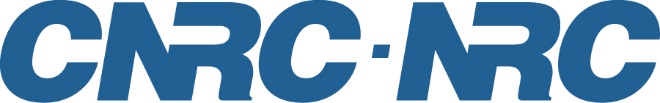 Stagiaires de recherche postdoctorale au CNRC : Maintenant ouvert!Les candidatures sont maintenant acceptées dans le cadre du Programme de stagiaires postdoctorale du Conseil national de recherches du Canada (CNRC).  Ce programme offre à de jeunes scientifiques promoteurs un accès à des installations de classe mondiale ainsi que la possibilité de travailler sur des projets de recherche innovants aux côtés de chercheurs experts tout en développant leur carrière. Les domaines de recherche comprennent :Gestion des urgences, intelligence artificielle, fusion de données, systèmes de distribution d’eau, intrusion chimique, carfentanilThérapie cellulaire ou génique, médecine régénératrice, transport des gènes, vecteurs lentiviraux, purification, mise au point de processusBatteries à semi-conducteurs; matériaux haute température; composites flexibles; lithium-ionSanté des océans, intelligence artificielle, caractérisation environnementale, phytoplancton, génomiqueLymphocytes T régulateurs, maladie auto-immune, maladie inflammatoire chronique de l’intestin Reconnaissance de regroupements spectraux, réseau de neurones, apprentissage automatique, analyse d’images, algorithmes génétiques, spectroscopie Raman, spectroscopie ITFR, analyse multivariée, classificationAérodynamique, véhicules terrestres, vents près du solCognition augmentée, dynamique du cerveau, électroencéphalographie, spectroscopie proche infrarougeAstrophysique et cosmologie, formation de structures, matière noire, apprentissage automatiqueAstronomie, télescopes, radioastrophysiqueAstronomie, exoplanetsThermoélectrique; photovoltaïque, semi-conducteur; couches minces; polymères, nanocristaux, récupération d’énergieSi vous avez obtenu un doctorat (ou l’équivalent) au cours des 3 dernières années - ou prévoyez l'obtenir dans les 6 mois suivant votre nomination - vous êtes invités à visiter le site Web du CNRC pour obtenir de plus amples renseignements et présenter une demande en ligne.   La date limite de candidature est le 22 mai 2019.  Les bourses d'une durée de deux ans seront annoncées au début du mois de juillet 2019. Les boursiers peuvent commencent leur stage entre le 15 juillet et le 16 décembre 2019. 